Сдача норматива ГТО18 февраля и 3 марта  Учитель  физической культуры Эсиев Шамсудин  с  ученики 11 класса Баркинхоев Аслан, Гайсанов Магомед,  Мациев Акромат, Таркоев  Рашид,  Мациев Магомед,  Погоров Магомед,  Харсиев Микаил.  Выезжали в районный центр тестирования находящийся в ДЮШС № 1.    Село ОктябрскоеЦели и задачи; Прохождение испытаний,  для сдачи нормативов   в соответствии с требованиям Всероссийского Физкультурно-спортивного комплекса ГТО( Готов к труду и обороне). Целью внедрения Комплекса  ГТО является повышение эффективности использования  возможностей физической культуры и спорта в укреплении здоровья ,гармоничном и всестороннем  развитии личности, воспитании патриотизма и гражданственности улучшения качества жизни граждан Российской ФедерацииВсе ребята успешно прошли испытания . 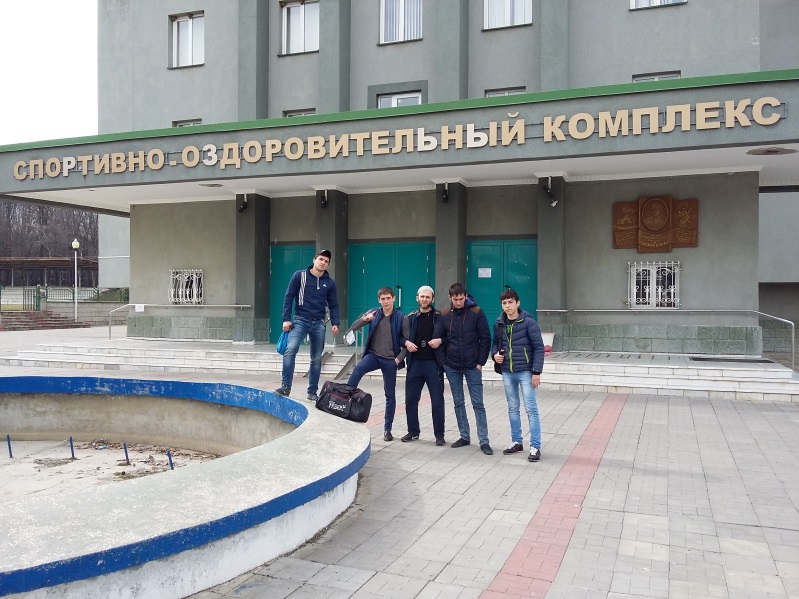 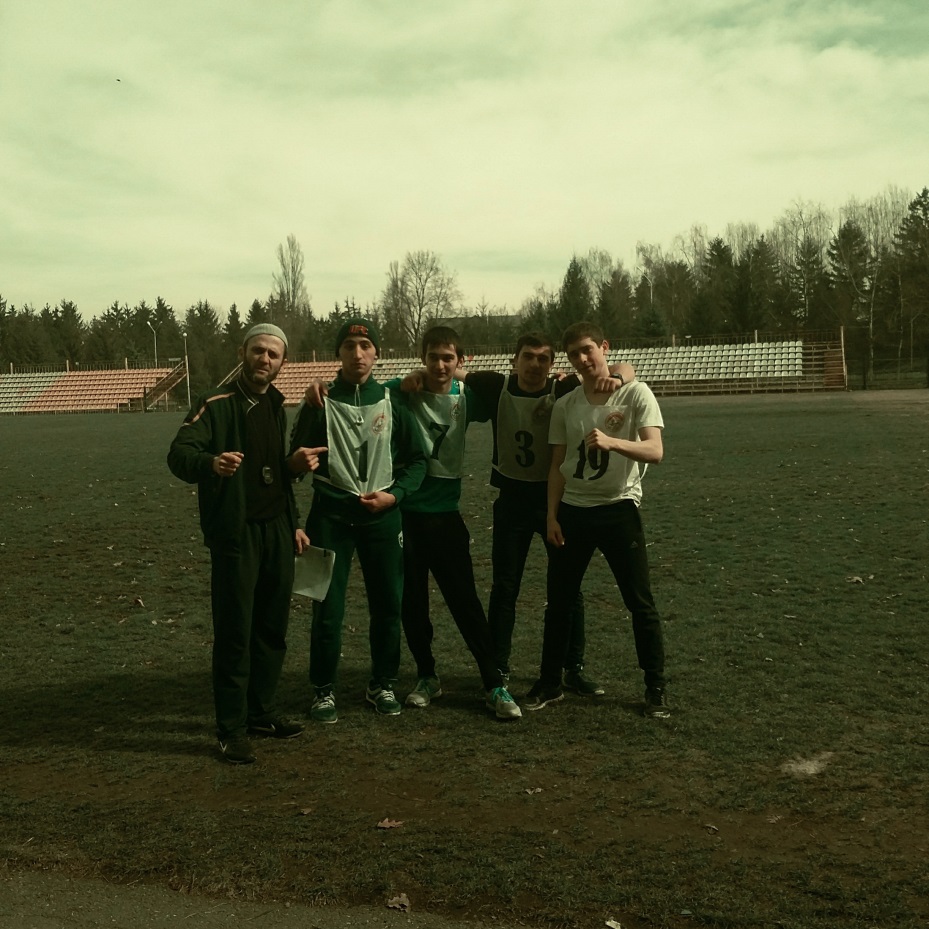 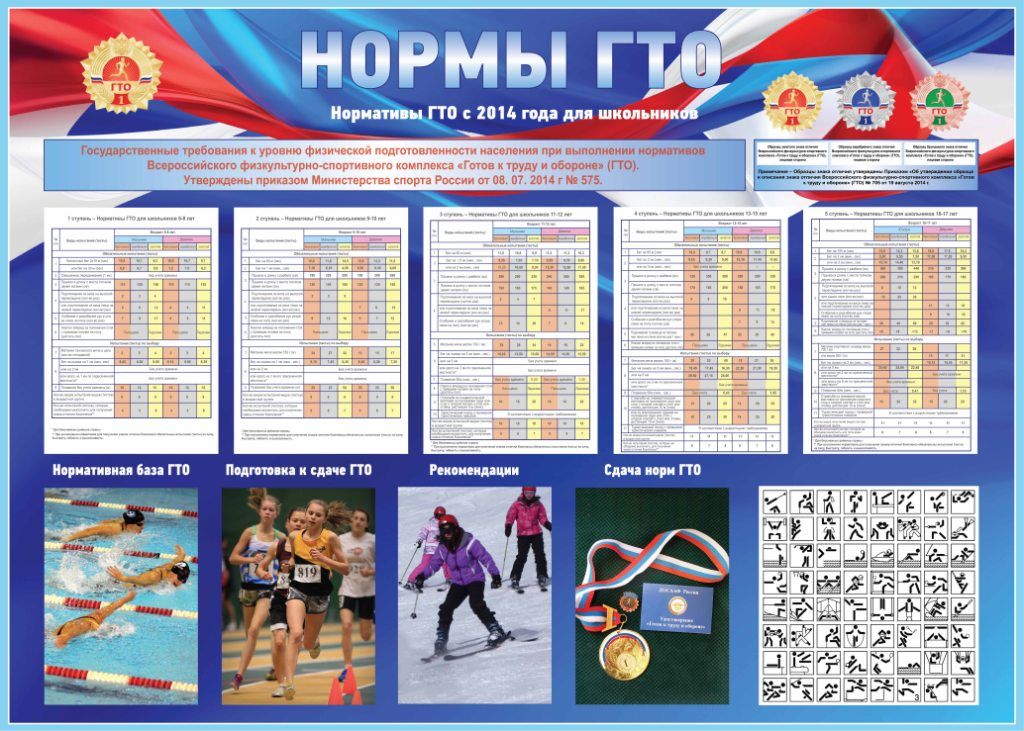 